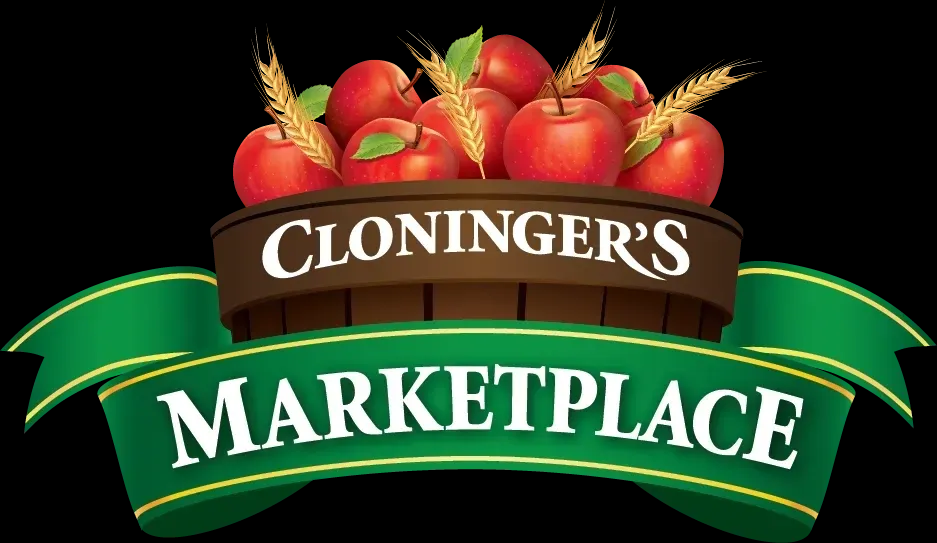 Cloninger’s INC. Employment Application   Please Fully complete each section that AppliesDate of Birth: If applicable:1.2.3.If Applicable:Current Health DisclosureApplicants physical or mental conditions will not necessarily bar them from employment.I am applying for a position as a                                                                           and have been told that this job requires the following requirements                                                                                                                                                                                                   Based on your view of the job description or the description of physical requirements provided, do you have any health conditions which would prevent you from preforming all of the duties for this job?Explain any limitations, either physical or mental, that would affect your performance on the job for which you are applying? Please Answer Yes or No to the Following:Feel free to add or explain anything in the open space belowA head or spinal injuryConvulsions (seizures-epilepsy)Color blindnessCorrective vision problemsEmphysema AsthmaDiabetesImpaired hearingHigh blood pressureFoot painKnee problemsKnee surgery or treatmentBack problems*Qualified applicants will receive consideration for employment without discrimination regardless of race, color, religion, age, sex, original origin, marital status, disability, Vietnam Era and disabled veterans, sexual orientation, and gender identity. *Location applied for:Can you work weekends?If no, explain?Can you work holidays?If no, explain?Personal Hobbies:Any relatives that work for the company currently or in the past?